The numbers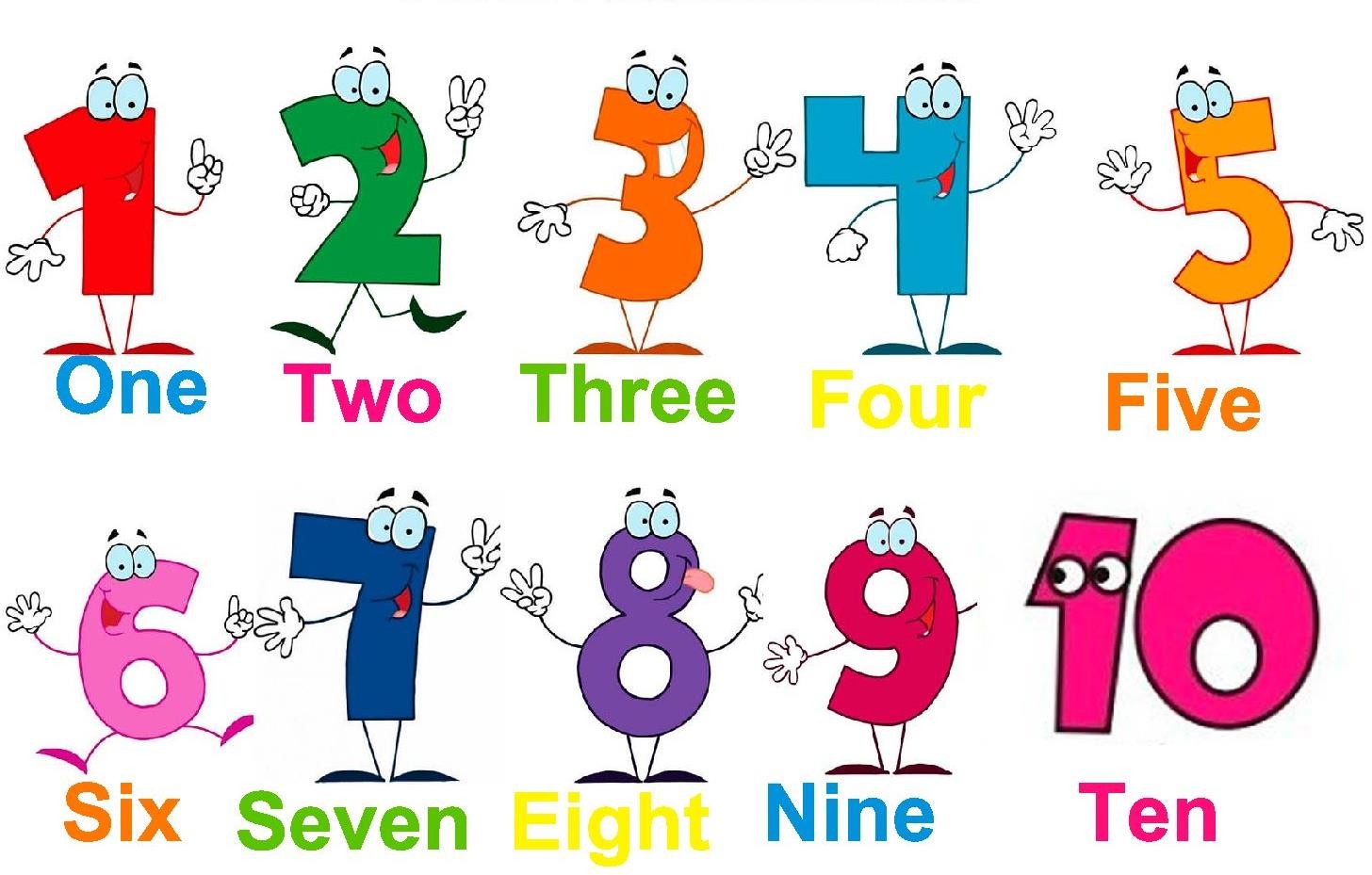 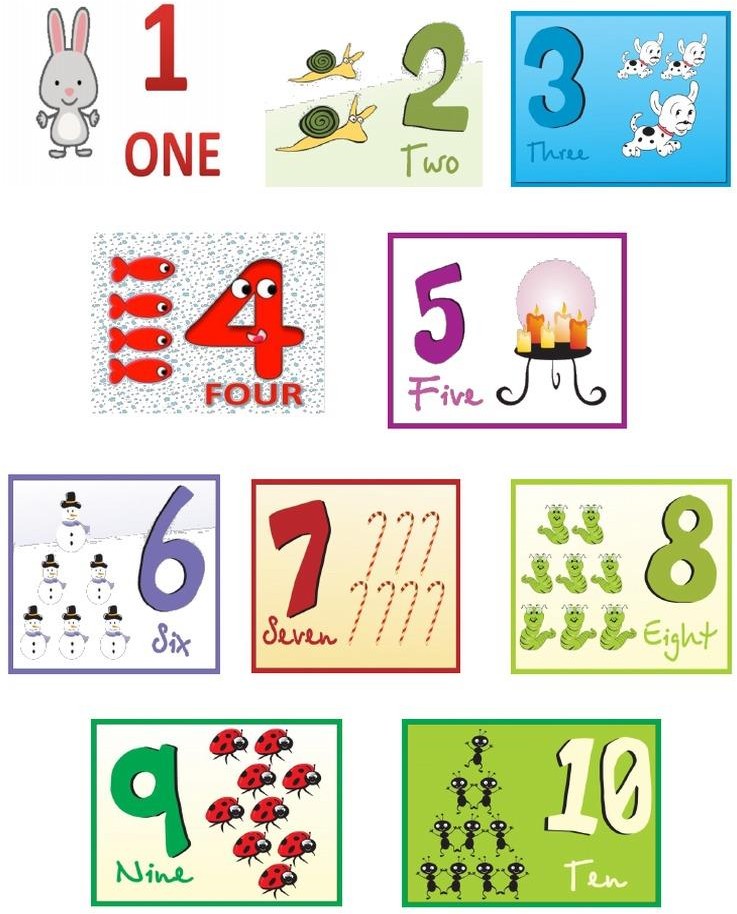 